New Maths Hub Information and Application FormFollowing a review of Maths Hubs capacity, the Department for Education (DfE) is now seeking to establish three new Maths Hubs: in the West Midlands, in the East of England, and on the South West/South East border.  Leading a Maths Hub is a significant and demanding system leadership role and this new round of recruitment will aim to add capacity to areas of the country where there is currently a particularly high school to hub ratio. The new Maths Hubs will build on the successful work of the Central, Matrix Essex and Herts, Boolean, and Bucks, Berks and Oxon (BBO) Maths Hubs. Applications need to be submitted to the National Centre for Excellence in the Teaching of Mathematics (NCETM) by Thursday 16 May.Prior to this, briefing meetings will be held in Coventry on 29 April; Swindon on 1 May; and Chelmsford on 3 May (see further details below). It is recommended that all potential applicants attend the briefing meetings.Interviews will be held, in Coventry for the West Midlands hub, and London for the East of England and South West/South East border hubs, in the first two weeks of June. The Maths Hub development processThe new Maths Hubs will be developed over a year during 2019/20, with the future hub leadership initially working within existing Maths Hubs. The new Maths Hubs will then have responsibility to lead work independently for the 2020/21 academic year. The DfE (working in conjunction with the NCETM) is now seeking to identify schools/colleges in each of three new Maths Hub areas, who demonstrate the capacity, credibility and commitment to lead a Maths Hub. The new Maths Hub areas are:Warwickshire, Solihull and Coventry (working within Central Maths Hub during 2019/20) Essex, Southend and Thurrock (working with Matrix Essex and Herts Maths Hub during 2019/20) Wiltshire, Swindon, West Berkshire, Reading, Wokingham and Bracknell Forest (working with Boolean and BBO Maths Hubs during 2019/20)For the first year (2019/20), the future lead schools will provide additional support to the existing Maths Hub leadership and management teams (Central Hub, Matrix Essex and Herts Hub and Boolean/BBO hubs). In particular, the future Maths Hub Lead will work as an Assistant Maths Hub Lead for at least one day per week. The future lead school will be fully funded for its work during the development year.Then, in 2020/21, the lead school will take on full leadership of the new hub with responsibility for the new Maths Hub area, and receive the standard funding that all hubs receive.If you have any questions about this opportunity, please contact us at mathshubs@ncetm.org.uk. Criteria for applicants (school/person)The criteria for the schools/colleges seeking to become the lead school for a new Maths Hub, are that the school/college should:be a Teaching School and/or rated Outstanding by Ofstedhave consistently high levels of pupil performance and progress in mathematicsdemonstrate strong commitment to teaching for mastery, including, for example, whole class teaching and the use of high-quality textbooks (as outlined in the NCETM principles documents)demonstrate effective leadership capacity, credibility and commitmentdemonstrate partnership and networking credibility and capacity, particularly in the target area be based in the area where the future hub will work. The criteria for the person intending to fulfil the future Maths Hub Lead role is that they should:be an expert practitioner with deep understanding of what leads to effective mathematics education, including teaching for masteryhave significant successful experience as a subject leader for mathematicsbe experienced in leading work beyond their own school/college including being skilled at facilitating partnerships and leading collaborative activity.The application processIt is strongly recommended that interested schools/colleges attend one of the briefing events being held in the week beginning 29 April: Monday 29 April 2:00pm to 4:00pm at Double Tree by Hilton Coventry Paradise Way, Coventry CV2 2STWednesday 1 May 2:00pm to 4:00pm at Double Tree Hilton Swindon Lydiard Fields, Great Western Way, Swindon SN5 8UZFriday 3 May 10:00am to 12:00pm at Pontlands Park W Hanningfield Rd, Great Baddow, Chelmsford CM2 8HRPlease contact the NCETM (mathshubs@ncetm.org.uk) by 25 April if you would like a place at the briefing event, stating the names of participants and your school/college details.Applicants should complete the application form overleaf and email it to the NCETM (mathshubs@ncetm.org.uk) by 5pm on Thursday 16 May. Following shortlisting, the DfE will invite the school headteacher/principal and nominated future Maths Hub Lead to a presentation/interview, either in Coventry or London, in the first two weeks of June.  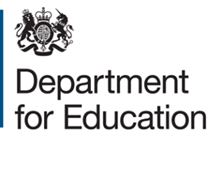 New Maths Hubs: application formApplicants should complete the form and submit it to the NCETM (mathshubs@ncetm.org.uk) by Thursday 16 May at 5pm. Applicant informationMaths credibility and capacityNote: This section can include evidence from any of your school/college based strategic partners, but the lead school/college must give examples in each section. Make clear which school’s track record is being reported.Leadership credibility, capacity and commitmentPartnership and networking credibility Please note that information submitted in this form may be shared with other parties as part of the assessment process and made available to the public in line with the Freedom of Information Act (2000).School/college name School/college URNLead contact nameContact details EmailContact details Telephone numberName of nominated senior leaderName of nominated future Maths Hub LeadImproving mathematics outcomes:Provide two or three high impact examples, over the past two years, of support for improving outcomes in mathematics within and beyond your own school/college. Include evidence of reach and impact.Maths workforce development:Provide two or three high impact examples, over the past two years, of support for maths workforce development within and beyond your own school/college. Include evidence of reach and impact.Teaching for mastery:Explain how the school/college demonstrates its strong commitment to teaching for mastery as advocated by the NCETM and Maths Hubs. Senior leadership expertise:Provide evidence of the nominated senior leader’s track record for building, facilitating and evaluating partnerships and networks (150 words maximum)School/college business management expertise: Provide evidence of a strong track record of taking accountability for funding and contracting other schools/organisations to deliver projects, including value for money, appropriate use of public funding, and impact (150 words maximum)Mathematics leadership expertise:Provide clear evidence that the nominated future Maths Hub Lead:a) is an expert practitioner with deep understanding of what leads to effective mathematics education, including teaching for masteryb) has significant successful experience as a subject leader for mathematicsc) is experienced in leading work beyond their own school/college including being skilled at facilitating partnerships and leading collaborative activity (150 words maximum)School leadership commitment: Provide a short statement from the headteacher/principal demonstrating both its commitment and motivation for taking on a system leadership role in mathematics and summarising its vision for the role. (150 words maximum)Experience of general collaborative leadership with other school groups and alliances: Provide evidence of system leadership, wider influencing and collaborative work beyond your immediate area, alliance or chain. Explain how you influenced change and the different approaches and methods you used to achieve system leadership.(150 words maximum)Experience of specific mathematics partnership building:Provide two or three examples of effective collaboration with Maths Hubs and other partners with specialist mathematics expertise. Include details of who you worked with and how you have worked with them.Explain the key ways you would expect the hub to draw upon partners with specialist mathematics expertise, such as universities or national subject organisations.(200 words maximum for these two parts)